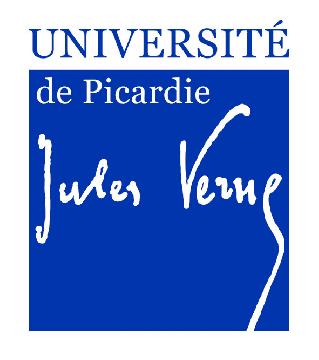 Recherche Questions thématiques IIM2 Psychologie Clinique, Psychopathologie, Psychologie de la SantéPremier semestre : 2020-2021Première session : Janvier 2021Enseignante : Pr Silke SCHAUDERChers étudiants,Voici votre sujet pour la validation de l’EC par Contrôle Continu. La note est sur 20. Le volume de votre dossier sera de 4 pages minimum et de 8 pages maximum. Merci d’en déposer la sortie papier, dûment identifié (nom, n° d’étudiant, titre de l’EC) dans mon casier N°42 en salle des enseignants pour au plus tard le 13 janvier 2021. Vous pourriez récupérer vos dossiers relus et annotés vers la fin janvier à la scolarité. Bon travail à tous !Silke Schaudersilke.schauder@u-picardie.frVous choisirez, pour réaliser votre dossier, un texte parmi les quatre listés ici. Texte 1 : Conrad Lecomte, Réginald Savard, Marc-Simon Drouin, Vincent Guillon (2004). Qui sont les psychothérapeutes efficaces ? Implications pour la formation en psychologie. Fichier : 2020.M2.Recherche.T1.Lecomte et al. (2004).pdfTexte 2 : Oasi, Osmano ; Maggio, Simone ; Pacella, Sara ; Molgora, Sara (2019). Dropout and narcissism : an exploratory research about situational factors and personality variables of the psychotherapist. Research in Psychotherapy : Psychopathology, process and Outcome, 2019, Volume 22 :165-174. Fichier : 2020.M2.Recherche.T2.Osmano et al. (2019).pdfTexte 3 : Gaillard, J.-P. (2004). Compétence des psychothérapeutes et recherche en psychothérapie, Thérapie Familiale, 2004/4 Vol. 25, pages 495 à 503. Fichier : 2020.M2.Recherche.T3.Gaillard (2004).pdfTexte 4 : Perron, R. (2009). La psychanalyse est-elle utile ? Considérations sur une méta-analyse, Presses Universitaires de France, Revue française de psychanalyse, 2009/2 Vol. 73, pages 534 à 543. Fichier : 2020.M2.Recherche.T4.Perron (2009).pdfConseils pour la rédaction de votre dossierVotre dossier comprendra :Une introduction dans laquelle vous faites état de ce qui a motivé votre choix de texte. 1 pointUne notice bio-bibliographique de l’auteur. Vous le présenterez et le situerez notamment par rapport à la recherche clinique.1 pointUn résumé du chapitre ou de l’article qui en reprend les idées de base (3 points), les éléments essentiels et/ou les exemples les plus parlants (3 points), ainsi que la définition des concepts principaux (3 points).9 pointsUne mise en lien avec les autres textes et auteurs étudiés en TD.4 pointsUne conclusion critique comprenant votre avis personnel. 2 pointsUne bibliographie et/ou une webographie complémentaire et argumentée (par ex. des lectures que vous entendez faire après la lecture de l’article choisi).2 pointsCompter 1 point supplémentaire pour la présentation globale ou des apports originaux, soit 20 points au total.